ESCOLA _________________________________DATA:_____/_____/_____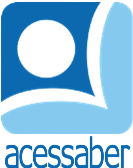 PROF:_______________________________________TURMA:___________NOME:________________________________________________________SITUAÇÕES PROBLEMA DE ADIÇÃO E SUBTRAÇÃOMilena tinha 434 reais e ela precisa de 600 para comprar seus livros. Quanto ela ainda precisa para conseguir comprar seus livros?R: No recreio da escola tem 28 meninas, 35 meninos e 3 professores. Quantas crianças têm no recreio?R: Um fazendeiro tinha 151 gansos, mas 28 deles voaram para longe. Quantos gansos sobraram?R: O elefante tinha 407 amendoins, ele já comeu 129. Quantos amendoins ele ainda tem?R: Em uma atividade da escola estavam participando 44 meninos e 53 meninas. Sabendo que três meninas foram chamadas pela diretora, quantas crianças restaram nesta atividade? R: Em um lago da cidade há 58 gansos, 16 sapos, 7 cobras e 37 patos. Quantas aves há no lago? R: 